Yr8 French & German Curriculum Overview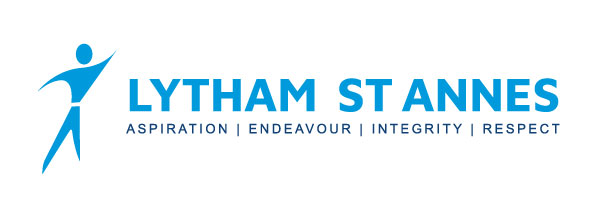 Term 1Term 1Term 1Term 2Term 2Term 2Term 3Term 3Term 3TopicWhere I liveActivities in the homeMy townWeekend activitiesLast weekendNext weekendTV viewingA cinema visitSocial mediaFrench Language & StructuresFrench sentence builder 10French sentence builder 11French sentence builder 12French sentence builder 13French sentence builder 14French sentence builder 15French sentence builder 16French sentence builder 17French sentence builder 18German Language & StructuresGerman sentence builder 10German sentence builder 11German sentence builder 12German sentence builder 13German sentence builder 14German sentence builder 15German sentence builder 16German sentence builder 17German sentence builder 18AssessmentTranslation from the target language into EnglishTranslation from English into the target language; French or GermanTranslation from the target language into EnglishTranslation from English into the target language; French or GermanTranslation from the target language into EnglishTranslation from English into the target language; French or GermanTranslation from the target language into EnglishTranslation from English into the target language; French or GermanTranslation from the target language into EnglishTranslation from English into the target language; French or GermanTranslation from the target language into EnglishTranslation from English into the target language; French or GermanTranslation from the target language into EnglishTranslation from English into the target language; French or GermanTranslation from the target language into EnglishTranslation from English into the target language; French or GermanTranslation from the target language into EnglishTranslation from English into the target language; French or German